Path to Moral ExcellencePersonal Growth：Being Dedicated in What One Does Story：Losing a Goat on the Branching Roads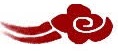 Learn from a StoryStory adapted from Chapter "Shuo Fu", The Works of Liezi Let Us Discuss為甚麼鄰居找不到失去的羊呢？這和求學的態度又有甚麼關係呢？如果一個人同時學習多樣東西，是否一件好事？請說說你的意見。你參加了甚麼課外活動呢？你會怎樣分配時間呢？古人說：「人若志趣不遠，心不在焉，雖學無成。」你同意這句話嗎？試以親身經驗說明。Quotations from the Classics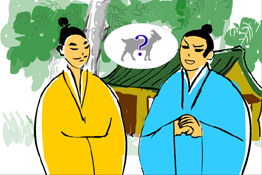 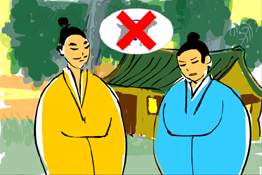 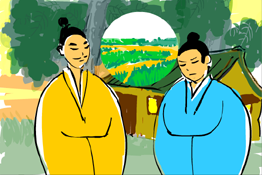 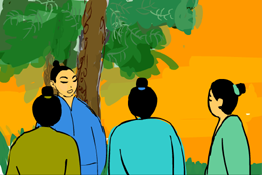 